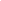 Table of ContentsHCHS COURSE AND ENROLLMENT HANDBOOKTable of ContentsIntroductionThe purpose of this handbook is to assist students and their parents in the enrollment process at Hodgeman County High School.  It contains specific information on our graduation requirements, the Qualified Admissions Requirements, the Kansas Scholars Curriculum requirements, NCAA Athletics Eligibility Requirements as well as information about the honor roll, how to calculate a grade point average, general information related to course selection, and course descriptions.  The appendix contains several forms, which may be helpful to you in the process of planning your course selections (both immediate and future years).In addition to students selecting courses to meet the various curriculum requirements they may decide to pursue, students are encouraged to also select courses that will help prepare them for their career choices.   If students are undecided about their futures, it is very important to take courses that will prepare them for any option.  They should also take courses from various curriculum departments in order to expose themselves to a variety of classes to help them determine what most appeals to them and that may become an area of career interest.Students are encouraged to consult with the counselor and use the Xello career program which is available online from any computer that has Internet access.  With Xello, students will define what their interests and skills are and explore careers related to those skills/interests.  There are numerous activities, lessons and videos that give students experiences to help plan their futures.   Please do not overlook using this valuable resource to gain information in helping you decide your career directions for the future.  There is also a link for Xello on the front page of the school website. Contact the counselor if you have not used this resource and would like help in using it or would like to discuss the information you have received for using the program.  Nothing or no one can tell you exactly what career is ideal for you, but by taking advantage of these resources as well as testing opportunities such as the Pre-ACT 8/9 (9th grade), the ASVAB (11th grade) and ACT (11th & 12th grades) can provide a wealth of information to help you make a career decision.  Research has shown that students that start early gathering this information and spend time thinking about their futures and talking to others about career possibilities are more comfortable about making career decisions and happier with the decisions they do make.Parent involvement and support in the course selection process is vital.  Enrollment opportunities and requirements will be discussed with students, but parents need to share in their student’s final course selections.  Students will be required to return enrollment forms that have been signed by at least one parent to help encourage that interaction.  Please feel free to contact the counselor at HCHS at any time during the enrollment process if you need assistance in person or by calling 357-6166.HCHS School Graduation Requirements           Students are required to have at least 24 credits in order to graduate from Hodgeman County High School. The Board of Education may adjust these requirements to meet class changes or state mandated requirements, as needed.  Fifteen of the required total credits or units must be in specific subject areas and/or courses.  The remaining credits may be selected from the elective course offerings unless a restriction is stated in the course description or additional information concerning that course in the catalog.  Each student shall complete the following course requirements as part of the total graduation credits:4 Credits of Language Arts1 Credit of English I				1 Credit of English II					1 Credit of English III					1 Credit selected from the following:English IV 		                College Comp. I & IIII. 	3 Credits of Science  Selected from the science offerings with one credit required to be a lab. science cr.	III.	3 Credits of Mathematics	Selected from the mathematics course offerings.Algebra 1 if taken 9-12th grades is accepted.  If taken in 8th grade, it will not count towards HCHSgraduation requirements.IV.    	3 Credits of Social Science1 Credit World History1 Credit American History1 Credit Government	V.	1 Credit Computer Science1 Credit of computer scienceVI.  	1 Credit Physical Education and Health1 Credit Girls or Boys Freshmen Health and Physical EducationVII.	1 Credit Fine Arts May select from art, band, and vocal musicVIII.   	8-11 Additional Credits (from the above courses or other elective classes) to total the number of credits required for that particular graduating class.Recommended Course Sequence for HCHS Graduation Required CoursesThe following sequence is recommended for students to follow in order to fulfill the various credits needed for meeting graduation requirements on schedule.  This sequence is kept in mind when planning the class schedule each year and students that do not follow this sequence may find it difficult to take a class as a junior or senior that was advised as a freshman or sophomore as it may conflict with another required class or an elective class they have been looking forward to taking.  Staying “in step” with the following recommendations will help prevent those frustrating conflicts which could keep a student from being able to take a class he/she really wants.Freshmen:English I1 Math credit (Algebra I)Earth/Space ScienceComputer Applications IFreshman Health & Physical EducationFine Arts credit1 electiveSophomores:English II2nd Math credit (Geometry) 2nd Science credit (Biology or Food Science)1st Soc. Studies credit (World History)2 or 3 electivesJuniors:English III3rd Math credit (Algebra II, Business Math or Lifetime Math)3rd Science credit (Chemistry, Animal/Plant Science, Food Science or wait until senior yr.)2nd Soc. Studies credit (American History)Electives– Including any required courses not taken the freshman or sophomore yearsSeniors:Government4th English credit (English IV or English Comp. 1 & 2)4th Math credit for Board of Regent Schools (unless ACT Math subscore is 22+)Fine Arts credit unless already taken Electives to total credit to 24 or more (Note: Except for English IV, the other English courses may be taken before the senior year.However, be sure to check requirements for Qualified Admissions and the Kansas Scholars Curriculum as an English credit is required to be taken each year if you are meeting those requirements as well as HCHS graduation requirements.)Kansas Regents Qualified Admissions CurriculumStudents wanting to qualify for admissions to any of the six Kansas Regent Universities must successfully complete the Qualified Admissions Criteria as follows.ESU, PSU, FHSU, WSU Requirements:ACT 21+ or Cumulative GPA 2.25+Pre-College Curriculum Units RecommendedCumulative GPA 2.0+ for College Credit earned in High School	K-STATE Requirements:ACT 21+ or GPA 3.25+Pre-College Curriculum Units RecommendedCumulative GPA 2.0+ for College Credit earned in High School	KU Requirements:ACT 21 & Cumulative GPA 3.25+ or ACT 24+ & Cumulative GPA 3.0+Pre-College Curriculum Units RecommendedCumulative GPA 2.0+ for College Credit earned in High SchoolNote: Students not meeting any of the above criteria may contact the university admissions office to see if they could be considered an exception.  If not admitted as an exception, students are advised to attend a community college to complete 24 credit hours with a 2.0 GPA or better then reapply to the university.The courses at HCHS that meet the requirements of the Qualified Admissions Curriculum are listed below:English–4 Credits Required with at least one unit taken each year of high school.1 Credit of English I1 Credit of English II1 Credit of English III1 Credit of English IV or College Eng. Comp 1 & 2.Natural Science–3 Credits RequiredThree credits must be chosen from the following, but at least one credit must be in chemistry or physics:Earth/Space ScienceBiologyChemistry			Physics			Animal Science 		Plant ScienceFood ScienceMath–4 Credits Required (3 credits of Math is ACT Math score is 22+) –One credit of each of the following:Algebra I (must be completed in grades 9-12)Algebra IIAlgebra III/Intermediate AlgebraGeometry College Algebra/Trigonometry/ StatisticsCalculusNote: Students are strongly encouraged to take a mathematics course every year of high school.Social Sciences–3 Credits Required3 Credits completed from either of these classes: World History, American History, Government, Psychology, Sociology, World Geography, Economics, or Current Events.Note:   ½ credit from the full credit of government required for HCHS graduation can be counted as a civics credit.  Also, if a student earns a full credit of World History or World Geography, the extra half credit (beyond what is required for Qualified Admissions) can count as a half credit of History. So a student could take one credit each of American History, Government, and World History or Geography and meet the Qualified Admissions requirement for Social Sciences.Foreign Language-–Recommended, but NOT required for Qualified Admissions.Kansas Scholar’s Curriculum RequirementsStudents that want to be considered for one of the state-sponsored scholarship programs such as the State Scholarship Program, the Kansas Teachers Scholarship, or the Minority Scholarship Program, must complete all the required courses for the Qualified Admissions Curriculum, plus an additional three credits as follows.  This is known as the Kansas Scholar’s Curriculum (KSC).  Although students may complete the KSC, this does not mean that they will be designated as a Kansas State Scholar (these students get the opportunity to apply for State Scholarships).  ACT scores and GPA’s are used to designate Kansas State Scholars.  Please see Mrs. Cossman if you have questions.English–4 Credits Required–the same requirements as Qualified Admissions.1 Credit of English I1 Credit of English II1 Credit of English III1 Credit of English IV or College English Composition 1 & 2Natural Science–3 Credits Required–different requirements from Qualified Admissions.To be eligible for scholarship consideration, students must take ALL three of the following:1 Credit of Biology1 Credit of Chemistry1 Credit of Physics (or Advanced Biology, if Physics is not available for the student to take)Math–4 Credits Required–different requirements from Qualified Admissions.Note:  In addition to Algebra I, Algebra II and Geometry (or Geometry with Trig.), students are required to have at least one credit of advanced math, which in our case would be one of the following sequences:1 Credit Algebra I (8th grade does count)					1 Credit Algebra II1 Credit Algebra III/Intermediate Algebra					1 Credit Geometry OR 1 Credit Geometry with Trigonometry1 Credit Calculus OR ½ cr. College Algebra and ½ cr. StatisticsSocial Sciences–3 Credits Required–the same requirements as Qualified Admissions.1 Credit American History1 Credit Government1 Credit selected from Psychology, Sociology, Economics, Civics, History, or Current Events.½ Credit selected from World History or World GeographyNote:   ½ credit from the full credit of Government required for HCHS graduation can be counted as a civics credit.  Also, if a student earns a full credit of World History or World Geography, the extra half credit (beyond what is required for Qualified Admissions) can count as a half credit of History. So a student could take one credit each of American History, Government, and World History/Geography and meet the Qualified Admissions requirement for Social Sciences.Foreign Language–2 Credits Required–different from Qualified Admissions requirements.Note: Both credits must be in the same foreign language.1 Credit Spanish I1 Credit Spanish IINCAA  College Freshman Athletics Eligibility Requirements(Note:  Go online to www.ncaa.org  for the most current/updated information and eligibility requirements which may override some information listed belowAny student hoping to participate in intercollegiate athletics (in college) on the Division I or Division II level must fulfill their initial-eligibility requirements in high school.  The NCAA requires the successful completion of 16 (Div. I) or 14 (Div. II)Core Courses with a GPA of at least 2.0 on a 4.0 scale, and a SAT score of 820 or ACT score of 68 (the sum of the four ACT sub-scores) for Division II.  Division I uses a sliding scale of GPA and ACT or SAT scores. (See the counselor to consult the index table showing requirements for those with GPA’s between 2.0 and 3.55  The core courses accepted by NCAA from HGHS include:English–4 years for Division I    (3 years for Division II)English I	Creative WritingEnglish II				Speech (½ cr.)English III				College Comp IEnglish IV				College Comp IIMathematics–3 years for Division I   (2 years for Division II)Algebra I    				College Algebra (1/2 cr.)  Algebra II				Statistics (1/2 cr.)Geometry   				CalculusTrigonometrySocial Science–2 years (2 years for Division II)American History	SociologyGovernment				World GeographyWorld History			 	EconomicsNatural or Physical Science–2 years (2 years for Division II, including at least one  laboratory course)	Earth/Space ScienceBiology (lab.)				Physical Science (lab.)Advance Biology (lab.)		General ScienceChemistry (lab.)			Physics (lab.)Additional English, Mathematics, or Nat./Physical Science–1 yr. for Div. I  (3 yrs. for Div. II)Additional Academic Core Courses–4 years for Division I   (4 years for Division II, in any of the above areas or course listed below)Spanish I				French ISpanish IINote #1:  Beginning August 1, 2013, students planning to attend an NCAA Division II institution will be required to complete 16 core courses instead of the 14 core credits required prior to 2013.Note #2:  See the counselor for further information and academic planning that needs to begin as early as the sophomore year of high school.  Parents and students should also go online to www.ncaa.org to check out the latest information and requirements/additional information you need to read and allow for in your high school planning and as well as register the student with the NCAA Eligibility Center.  It is essential that you also contact the high school counselor of your intentions ASAP for a student to meet these requirements that go above and beyond the graduation, Qualified Admissions, and State Scholar requirements that are otherwise tracked.  Once a student is registered with NCAA, (the family’s responsibility) you will need to request that a copy of the student’s transcript be sent to NCAA for evaluation.  The student/family is also responsible for making sure that his/her ACT scores are sent to the NCAA Eligibility center either when he/she registers for the ACT test (use code “9999”) or later by completing a request form (requires a fee) after the test date.  See the counselor for assistance, if you need help.Your Grade Point AverageYour grade point average (GPA) is a figure, which determines if you are on the honor roll, your chances for scholarships, admission to colleges having selective admissions, as well as your rank in your class. To determine your GPA, you need to know that letter grades are assigned a point value:1 Credit (full year)		½ Credit (one semester grade)A = 4						A = 2B = 3						B = 1.5C = 2						C = 1D = 1						D = .5F = 0						F = 0To calculate your GPA, you need to convert your letter grades to the appropriate number (point) values (full year or semester grades), add them to get a total, and then divide that total by the number of credits you received.For example, if you earned these grades in these subjects:Full year grade	        Credit		PointsEnglish I                               A	1		    4Algebra I                              B	1		    3General Science                   C	1		    2P.E. & Health                       A	1		    4Intro. to Computing             B	1		    3Intro. to Agriculture             B	1		    3Personal Finance                  C (1 semester)      	½		    1Nutrition & Wellness           B (1 semester)      	½	 	    1.5                   Total:	7		   21.5To determine your GPA for the grades listed above, convert the letter grades to points, add up the points, then divide them by the total number of credits.Example: 21.5 points is divided by 7 credits = 3.07 GPATo determine your GPA for a particular semester of year, calculate using credits and points only from that semester or year.To determine your cumulative GPA, you must calculate using credits and points from any previous as well as the most recently completed semester/year.Honor RollStudents who make the Honor Roll will be acknowledged four times a year, at the end of each quarter.  There are two honor rolls at Hodgeman Co. High School: a Longhorn Honor Roll which recognizes students who have earned all “A’s” for the quarter, and the Honor Roll which recognizes all students who have earned only “A’s” and “B’s” for the quarter.  Pass/fail grades are not figured into the honor roll.  Students must receive a minimum of five letter grades to be eligible for consideration for the honor rolls.  Seniors who achieve a cumulative GPA of 3.00 or above will be recognized as honor graduates.General InformationStudent Classification –Students will be classified either as freshmen, sophomores, juniors, or seniors based on how many credits they have earned by the beginning of a school year:Freshmen–5 or fewer; Sophomores–5 ½; Juniors–10; and Seniors–17.Awarding of Units of Credit –A unit of credit is given for the successful completion of any approved subject offered five periods per week for thirty-six weeks.  All courses are evaluated on the unit basis as follows: 1 unit of credit will be given for a year long course, however it will be posted on the transcript with two semester grades to make up that one unit of credit; ½ unit of credit will be given for a semester course; 1/4 unit of credit will be given for Driver’s Education and teacher or office aides. (Note: 1/4 credit classes are pass (P) or fail (F) and do not receive any grade points to affect a student’s GPA.)   HCHS students initiating class changes at any time other than the first three days of each semester will lose the ½ unit of credit that was available to earn that class period for that semester.  Credits are to be awarded by semester grades, not nine-week grades.Enrollment Requirements –Students who plan to participate in KSHSAA sponsored activities must be enrolled in (and passing) a minimum of five new subjects (those not previously passed) of .50 weights each semester. Students desiring to participate in extra-curricular activities must carry at least five subjects during their day.   Also, in order to participate in school activities and athletics a student must have passed at least five new subjects of .50 weight the previous semester or the last of attendance according to the KSHSAA policy.  U.S.D. #227 Board of Education policy states that a student may not fail more than one class per semester and maintain eligibility for extra-curricular activities for the next semester.  In addition, students must have a current physical on file with the athletic director before he/she can participate in any athletic practice or competition.All students are to be enrolled in a full schedule.  Limited exceptions may be granted to second semester seniors.  Those seniors desiring a limited schedule must meet with the counselor and principal before the end of 1st semester to discuss the possibilities and have a letter of request written and given to the principal to be presented to the Board of Education on or before the January meeting.Seniors desiring to enroll in an Independent Study Project during their senior year must make a written request stating their reasons for requesting the project to the principal and counselor.  They must also contact the teacher that would be supervising the project to discuss goals, objectives, and requirements.  The student and teacher supervising the Independent Study Project will write up the course project requirements (including research and written papers), student outcomes, etc. and have them approved by the principal before the start of the Indep. Study Project.  It is the student’s responsibility to make sure that the proper documents are delivered to the appropriate persons.   All the arrangements, permissions, etc. will be arranged before the start of the year or semester(s) involved. The final decision to allow or disallow the project will be made by the principal and counselor after receiving the documents/information listed above.Teacher or Office Aides –Juniors & Seniors are eligible to be a teacher or office aide.  Only students who have had no grades below a “C” the previous semester, have a history of good attendance, and are in “good standing” in other respects will be considered to become aides, however final determination will be made by the principal and counselor.  Failing to meet those criteria during the first semester in any of these areas can be grounds for removing a student from an aide position and placing him/her in a regular class.  Teacher aides will receive either a pass (P) or fail (F) as a grade and 1/4 credit for a pass, which will not affect their GPA.  Students desiring to be aides at the grade school will be required to have a parent sign a form giving permission for the student to drive themselves to the grade school and back each day.  Student and teachers may express requests for assignments, but final assignments will be made by the principal and counselor.  Students may not be related to the teacher they are wanting to aide for. Online Courses (Independent Study) --Juniors and Seniors will have the option to take online courses through an approved program per administration approval only.  Students will be required to make all the arrangements, permissions, etc. before the start of the year or semester(s) involved.  The counselor will complete weekly check-ins to monitor time spent on work and that students are maintaining acceptable grades.  If students do not maintain acceptable grades and/or are struggling with the online format, arrangements will be made to place the student back into a regular class offered by HCHS.Changing or Dropping Classes –Students will have the first three days of each semester to initiate class changes.  Any changes students initiate after that time may be denied or may involve loss of credit for that semester class and the new class if the change is allowed.  Students wanting to change a class for second semester (that was not planned at the August enrollment) need to discuss the possibilities with the counselor and if the change is allowed, make the arrangements before the end of the first semester.  Approved class changes will not be made until the student returns all signed, required documentation to the counselor by the deadlines. Graduation –Only students who have successfully completed all the necessary requirements for graduation and are in good standing will be permitted to go through the graduation ceremony at HCHS.Course DescriptionsCourse descriptions are developed by the teachers, the principal, and the counselor. The course descriptions should outline the content of the class and should fairly inform the student of what will be required for the successful completion of the course.  Some course descriptions may indicate prerequisites, recommendations as to grades, letters of recommendation by instructor, or other similar qualifications.   These requirements are to help insure that students will be given appropriate opportunities to be successful when they take those classes.  Courses that fulfill specific requirements for HCHS graduation, Qualified Admissions, and/or Kansas Scholar’s Curriculum will be specified as HCHS, QA, and KSC, respectively following the topic “Curriculum Fulfillments” which precedes each course description.U.S.D. #227 strives to maintain a strong academic curriculum as well as a curriculum, which is broad enough to offer students the opportunity to gain knowledge, skills, and experience in a variety of subject areas.  Such an undertaking by a small school district is difficult and expensive.  The district cannot afford to do everything or be everything to everybody.  We appreciate your understanding and cooperation in meeting the needs of our high school students.AgricultureAt Hodgeman County, we have evolved to offering the courses listed and described below.  Basically we are taking a science, career exploration, and producer to consumer approach. FFA/Leadership, SAE (Supervised agricultural experience program) lab activities and record keeping skills are a part of all courses.The aim is to have a well-rounded program that will attract a variety of students as well as give them skills needed for college and in the market place.  The program is about applying agricultural scientific and business principles and coming up with job, life, home, leadership and workplace skills.  These skills can be applied across the board, be a stepping-stone for college, or lead to a career. The courses have also been aligned with the Career Pathway Systems. The Ag Science Career Pathway includes Agri-Science, Animal Science, Plant Science, Ag Communications, and Ag Business. The Ag Power, Technology, and Construction Pathway includes Agri-Science, Agricultural Mechanization, Advanced Ag Mechanics, and Ag Communications, and Ag Business.Introduction to Agriculture  CC: 90703Grade Level:  9-10		Unit of Credit:  1Length of Course:  1 Year		Special Fees Required:  $20Prerequisites:  NoneCourse Description:  This one-year credit course serves as a basic introduction to advanced classes in agriculture. Introduction to Agriculture courses survey a wide array of topics within the agricultural industry, exposing students to the many and varied types of agriculture and livestock career opportunities and to those in related fields (such as natural resources)Agri-Science  CC: 90702Grade Level:  10-11		Unit of Credit:  1Length of Course:  1 Year		Special Fees Required:  $20Prerequisites:  None (if completing Ag Pathway, must take Intro to Agriculture first)Course Description:  The class approach is a combination of classroom, lab activities, and occasional field trips.  Areas of study will include orientation to agricultural education, the science of living things, healthful places to live, human efforts to improve the environment, career options in agriculture, supervised agricultural experience, leadership development, ag industry, record keeping, ag mechanics, horticulture, and computers in agriculture.Agriculture Mechanization  CC: 100701Grade Level:  10-12		Unit of Credit:  1Length of Course:  1 Year		Special Fee Required:  $20Prerequisites:  Intro to AgricultureCourse Description:  This course includes classroom, shop skills, and project construction. Emphasis will be placed on exploring careers in ag mechanics, shop safety, advanced arc welding, oxyacetylene welding and brazing, gas metal arc welding, plasma arc torch, selecting and applying painting materials, concrete, surveying, legal land descriptions, project construction, leadership, SAE, and record keeping.Plant Science  CC: 100704Grade Level:  10-12		Unit of Credit:  1Length of Course:  1 Year		Special Fee Required:  $20Prerequisites:  Intro to AgricultureCourse Description:  This course takes a science, career exploration and a producer to consumer approach. The class will include lab activities.  It provides an overview of the plant industry, careers and the anatomical, taxonomy, and physiological structures of plants: photosynthesis, respiration, and transpiration of plants and their growth: soilless systems, reproduction, plant diseases, marketing of plant products, leadership and SAE.Animal  Science  CC:100702Grade Level:  10-12		Unit of Credit:  1Length of Course:  1 Year		Special Fees Required:  $20Prerequisites:  Intro to AgricultureCourse Description:  This course takes a science, career exploration, and producer to consumer approach.  This class will include lab activities and occasional field trips.  Instruction will be in the areas of animal agriculture as a science, large animal industry, poultry industry, dairy industry, aquaculture industry, alternative and small animal care, consumer concerns, animal welfare, animal behavior, genetics, scientific selection of agricultural animals, reproduction, animal growth and development, animal nutrition, meat and food science, food industry, parasites, diseases, biotechnology in animal science, leadership, and SAE.Ag Communications  CC:110702Grade Level:  10-12		Unit of Credit:  1Length of Course:  1 Year		Special Fees Required:  $20Prerequisites:  Agri-ScienceCourse Description: Course competencies and lab activities center around employment information; training plans; wages, taxes, & benefits; human relations; communication skills; economic systems; business organizations; safety in the workplace; storage and movement of goods; sales techniques; promotion and advertisements; display techniques; leadership; and SAE.Advanced Ag Mechanics  CC: 110701Grade Level:  11-12		Unit of Credit:  1Length of Course:  1 Year		Special Fees Requires:  $20Prerequisites:  Intro to Agriculture and Ag MechanizationCourse Description:  Areas of study will include small engines, electricity, electronics, hydraulics, pneumatic systems, agricultural structures, basic principles of power, applying fertilizer and chemicals, project construction, leadership, and SAE. Approximately 50% of time will be devoted to individual project construction. Projects must meet instructor’s approval.Ag. Business  CC: 120702Grade Level:  11-12		Unit of Credit:  1Length of Course:  1 Year		Special Fees Required:  $20Prerequisites:  Agri-Science and Ag CommunicationsCourse Description:  Commodity marketing and business analysis is the major emphasis of this year long course. Topics include marketing basics, using futures, using options, marketing math, marketing-how to, marketing in a global economy, hedging strategies, obtaining & using credit effectively, cash flow statements, balance sheets, income statements, leadership, and SAE.Advanced Ag Mechanics II  CC: 120704Grade Level:  11-12		Unit of Credit:  1Length of Course:  1 Year		Special Fees Requires:  $20Prerequisites:  Intro to Agriculture, Ag. Mech & Adv. Ag MechanizationCourse Description:  Areas of study will include small engines, electricity, electronics, hydraulics, neumatic systems, agricultural structures, basic principles of power, applying fertilizer and chemicals, project construction, leadership, and SAE. Approximately 50% of time will be devoted to individual project construction. Projects must meet instructor’s approval.ArtArt 1  CC: 91102 Grade level: 9-12		Unit of Credit: 1 creditLength of course: All Year		Special Fees Required: $30.00Prerequisites:  noneCourse Description: This is an introductory art class that involves learning and applying the Elements of Art and Principles of Design using the basic art materials, terms, and techniques. There is also an introduction to art history. Art 2  CC: 101104Grade level:   10-12		Unit of Credit: 1 creditLength of course: All Year		Special Fees Required: $30.00Prerequisites:  Art 1Course Description: This course offers an in-depth look into the art mediums and techniques that were introduced during Art I.  More studio time for experimentation and creation is given.Advanced Art  CC: Grade Level:  11-12					Unit of Credit:  1 UnitLength of Course:  All Year				Special Fees:  $30.00Prerequisites:  Art 1 & Art 2Course Description: This course will allow students who have displayed the technical skills and/or are interested in a career in art to begin exploring more advanced art techniques. This coursework will be both teacher and student directed and students can place emphasis in their preferred areas. Yearbook  CC: 110103  Grade Level:  10-12 					Unit of Credit: 1 creditLength of Course:  All Year 				Special Fees:  $30.00Prerequisites:  NoneCourse Description: In a nutshell is a student-run business. This course is designed to develop students’ skills in the processes required for producing a yearbook These skills include team-building, self-direction, copywriting, captions and headlines, digital photography, desktop publishing, graphic design, and other technology tools for media production. Yearbook is a class different from other high school classes and comes with more responsibility than any other class.  Re-enrollment is encouraged with successful completion of previous year(s).Business/ComputingComputer Applications  CC: 100601	Grade Level: 9-12		Unit of Credit:  1Length of Course:  1 Year		Special Fees Required: $5.00Prerequisites:  Intro. to Computers (7th/8th grade comp.)	Curriculum Fulfillment: QA, KSCCourse Description:  Students will create documents and projects that include business letters, tables, charts, database, brochures, posters, business cards and PowerPoints.  Students will also create movie presentations and ebooks.  Advanced Computer Applications  CC: 100603Grade Level: 10-12		Unit of Credit: 1Length of Course: All Year		Special Fees: NonePrerequisites: Computer Applications Course Description: Students will create attention-getting websites, graphics, animations, and videos using Adobe DreamWeaver, Fireworks, and Flash software.  Students will complete daily step by step practice lessons and exercises that will prepare the student for individual projects.  Business Essentials  CC: 90802Grade Level:  10-12		Unit of Credit:  1/2Length of Course:  1 Semester		Special Fees Required:  NonePrerequisites:  None				Course Description: This is a core course designed to give students an overview of the business, marketing and finance career cluster occupations. Students will develop an understanding of how academic skills in mathematics, economics, and written and oral communications are integral components of success in these occupations. Students will examine current events to determine their impact on business and industry and legal and ethical behavior, acquire knowledge of safe and secure environmental controls to enhance productivity, determine how resources should be managed to achieve company goals, and identify employability and personal skills needed to obtain a career and be successful in the workplace. As students learn about different types of business ownership, they will interpret industry laws and regulations to ensure compliance, identify principles of business management, and analyze business practices to determine ethics and social responsibilities.Accounting  CC: 110801Grade Level:  11-12		Unit of Credit:  1Length of Course:  1 Year		Special Fees Required:  NonePrerequisites:  Students are requested to have a hand held tape calculator for accounting worksheets.Course Description:  Students will understand basic accounting terminology. They will be able to perform accounting practices related to the business systems for a Sole-proprietorship, Partnership and Corporation. This will consist of journalizing, posting, creating a Balance Sheet, Income Statement, Capital Statement, and other forms and documents related to the 9-Step accounting process.  Students will complete an 8 week manual simulation final.Consumer/Personal Finance  CC: 90803Grade Level:  10-12		Unit of Credit:  1/2Length of Course:  1 Semester		Special Fees Required:  NonePrerequisites:  noneCourse Description:  Consumer Economics/Personal Finance courses provide students with an understanding of the concepts and principles involved in managing one’s personal finances. Topics may include savings and investing, credit, insurance, taxes and social security, spending patterns and budget planning, contracts, and consumer protection. These courses may also provide an overview of the American economy.Finance:Workplace Experience  CC: 120803	Grade Level: 12						Unit of Credit: 1	Length of Course: 1 Year					Special Fees Required: None	Prerequisites: Business Essentials/Consumer/Personal Finance & AccountingCourse Description: Finance—Workplace Experience courses provide students with work experience in fields related to finance. Goals are typically set cooperatively by the student, teacher, and employer (although students are not necessarily paid). These courses may include classroom activities as well, involving further study of the field or discussion regarding experiences that students encounter in the workplace.English & Language ArtsEnglish I  CC: 90101Grade Level:  9		Unit of Credit:  1 Length of Course:  1 year		Special Fees Required:  nonePrerequisites:  none	Curriculum Fulfillment: HCHS, QA, KSCCourse Description:  Freshman English covers three important areas of communication:  grammar / usage, composition, and literature.  Students who take English I will complete assignments designed to improve their understanding of basic grammar and usage rules (subject / verb agreement, punctuation, etc.).  They will use this knowledge to construct meaningful paragraphs and reports.  The students will be responsible for decoding and defining roots, prefixes, and suffixes.  They will be responsible for utilizing context clues while writing sentences.  English I students will also read various selections from their literature books and other outside sources.  They will become familiar with literary terms and interpretation techniques.  English II  CC: 100101Grade Level:  10			Unit of Credit:  1Length of Course:  1 Year		Special Fees Required:  nonePrerequisites:  English I				              	Curriculum Fulfillment:  HCHS, QA, KSCCourse Description: English II builds upon and expands upon work completed in English I. This course focuses on vocabulary development, reading and writing for various purposes, research, English usage and mechanics. Students will further their study and research skills, cooperative learning skills, critical thinking skills, and writing skills. Special emphasis is given to the writing process and the six traits of writing. Students will also develop public speaking skills through preparation and delivery of formal speeches. In addition, a variety of literary genres will be studied including short stories, essays, poetry, drama, and the novel. English III  CC: 110101Grade Level:  11			Unit of Credit:  1Length of Course:  1 year		Special Fees Required:  nonePrerequisites:  English II		Curriculum Fulfillment: HCHS, QA, KSCCourse Description:  Junior English is divided into two areas of focus: composition and literature.   During the course, students will study the development of American literature, using their literature books as well as other sources. Students will also explore the written word, learning to infuse the six traits into every piece of writing.  They will write several essays and reports, one of which will require extensive research. Finally, students will have the opportunity to improve their vocabulary skills by completing weekly vocabulary exercises.Additional Information:  Students will be required to have a three ring binder for English III in which to keep their English homework and handouts. English IV  CC: 120101Grade Level:  12			Unit of Credit:  1 Length of Course:  1 Year		Special Fees Required:  NonePrerequisites:  English I, English II, English III		Curriculum Fulfillment: HCHS, QA, KSCCourse Description: English IV is designed for work-bound high school graduates. Emphasis will be on writing in school and the workplace. Students will develop speaking and listening skills, critical thinking skills, and cooperative learning skills. The course will focus on grammar, usage, and mechanical skills appropriate for the workplace in order for students to express themselves clearly, concisely, and correctly. Finally, all seniors are required to complete a senior project that allows for the student to take stock of skills, demonstrate problem-solving, practice self-directed learning, use decision-making capabilities, and independence.  Creative Writing  CC: 100104Grade Level: 10-12	Unit of Credit: 1Length of Course: 1 Year	Special Fees Required:  NonePrerequisites: English I and teacher permission           Curriculum Fulfillment:  HCHS, QA, KSCCourse Description: This course is designed for the student who wants to enhance his/her creative and expressive abilities. Students are expected to have basic grammar, usage, and mechanical writing skills as well as knowledge of the writing process and six traits of writing. Content includes self-reflection, creative discipline, and mechanical improvement while writing through effective dialogue, description, imagery, and other literary techniques. Student will also read a variety of writings from professional writers for the purpose of evaluating writing styles as they develop their own unique creative styles. College Comp I & II  CC: 120104, 120105Grade Level:  11-12				Unit of Credit:  1 or 6 hrs. college creditLength of Course:  1 Year (2 semesters)		Special Fees Required:  Textbook & tuitionPre requisites: Accuplacer placement test or ACT Math subscore   Curriculum Fulfillment:  HCH, QA, & SSCCourse Description:  This is an ITV class that offers both high school (1/2 cr. per semester) and 3 credits college credits per semester for students to take College Comp class while still in high school.  Students must qualify to take this class by taking the Compass test in both English and Reading or meeting requirements by ACT test performance.     High School Journalism/Newspaper  CC: 100109	Grade Level: 10-12				Unit of Credit: 1 credit	Length of Course: 1 Year				Special Fees Required: None	Prerequisites: English ICourse Description: This class will survey the basic concepts of reporting and non-fiction writing. Students will encounter various article formats and work towards developing their voice using various writing styles. We will discuss journalistic ethics and think critically about bias in reporting. Much of the course will focus on the students developing and improving their writing in a variety of styles and formats. Voice, tone, syntax, vocabulary, structure, and editing techniques will all be addressed in a writing workshop atmosphere. In addition, students are expected to contribute to the school newspaper. Students will study and experience the process of producing a newspaper including the writing and editing skills necessary to design a newspaper.Family & Consumer ScienceWhat is FACS?Family and Consumer Science … reflects themission of the field … to prepare individuals forthe demanding responsibilities of family members,wage earner, and community citizen.	Within our FACS program, we have 3 approved Pathways.  Each Pathway is occupational minded.       The Early Childhood Development & Services Pathway offers an introduction into parenting.  This introduction to child development and the role parents play in children’s lives and continues with Child & Elder Care, a class that targets the preschool child or the relationship with our elders.  Seniors have the opportunity with the enrollment of these classes to earn free college credits at Dodge City Community College and Pittsburg State University.     We also have available Restaurant & Event Management Pathway for those students interested in pursuing a career in food services.  Or, if your interest is simply to improve your cooking and baking skills.  Seniors attending Barton County Community College will have the opportunity to receive free college credit when majoring in this field.     The Family & Community Services Pathway develops students as family-oriented, community based consumers.  This Pathway offers work based career and community involvement.  When pursuing a Family and Consumer Science Degree at Pittsburg State University, a student will receive credits for completing this Pathway at the local level.Explore FACS 7 & 8The Family and Consumer Sciences experience begins in the 7th and 8th grade level with basic skills and knowledge of the field.EXPLORE FACS 7 begins with a look at the process skills that FACS targets in all classes.  The class will look at getting along with others and how each person is unique.  The class continues by enhancing technical reading skills while making a back pack bag.EXPORE FACS 8 picks up where EXPLORE FACS 7 left off. The students are introduced and expose them to the career opportunities pertaining to the personal and consumer services for other human beings. Topics include relationship between management of life skills and money.  It continues with an in-depth look at being a consumer.  Students learn to set goals and plan for their future.Career & Life Planning  CC: 90901Grade Level: 9-12						Unit of Credit: ½ creditLength of Course: 1 semester					Special Fees Required: nonePrerequisites: noneCourse Description: Planning for your future career path, educational training, and life goals can make a difference between going “down the tubes” or “up the ladder”.  This class will offer you the chance to create a personal portfolio to point you in the right direction.  Activities include resume introduction, an authentic job interview, a simulation analyzing credit, savings and using a checking account, and basic sewing and cooking skills.Family Studies  CC: 100911Grade Level: 9-12						Unit of Credit: ½ creditLength of Course: 1 semester					Special Fees Required: nonePrerequisites: Career & Life Planning (beginning with Freshman class 2012)Course Description: Deciding what our role in life may be and can be difficult.  In this class, we explore our roles as a friend, marriage, parenting, but most of all as an individual.  Learning to balance the tightrope of life can be tricky.  This class will help explore career options, managing family financial resources, and discover family management.Human Growth & Development (Parenting)  CC: 100916Grade Level: 11-12						Unit of Credit: ½ creditLength of Course: 1 semester					Special Fees Required: nonePrerequisites: Career & Life Planning (beginning with Freshman 2012)		(Responsible for any damage to Baby simulator or empathy bellies)Course Description: This class will train you for life’s most important work … caring for children.  Content will look at the link between parenting and child care responsibilities, basic reproduction, impact of the media violence and our society on children, selecting child care and prenatal, infant and toddler development.Activities will include an infant/ toddler observations, ready or not simulation babies, and the empathy belly.Foundations of Early Childhood (Early Childhood)  CC: 100910Grade Level: 11-12						Unit of Credit: ½ creditLength of Course: 1 semester					Special Fees Required: nonePrerequisites: Career & Life Planning (beginning with Freshman 2012), Human Growth and DevelopmentCourse Description: Foundations for Early Childhood follows the Human Growth and Development class and picks up where that classes leaves off … the preschool age child.This class will look at the physical, cognitive, moral, social and emotional development of the 3 to 5 year old, building on what was learned about the infant and toddler.   The class will also enhance the student’s understanding of the child care field.Child & Elder Care  CC: 120903Grade Level: 12							Unit of Credit: ½ creditLength of Course: 1 semester					Special Fees Required: nonePrerequisites: Career & Life Planning (beginning with Freshman 2012), Human Growth and Development, Foundations of Early ChildhoodCourse Description: For the Senior student who “got it all together” as an underclassman by taking the Human Growth and Development & Foundations of Early Childhood classes.  This then allows them to obtain job training within the field of caring for others while also earning high school credit.  This class is for seniors only and requires pre-approval your junior year for enrollment your senior year.Food Science  CC: 100902Grade Level: 10-12						Unit of Credit: 1 creditLength of Course:  1 year					Special Fees Required: nonePrerequisites: Career & Life Planning (beginning with Freshman 2012)Course Description: Have you ever wondered how food got to your table?  In this class, we will investigate the production and processing of food to make it edible.  We will complete experiments in preparing the food, evaluating our results, making food choices enjoyable.  Even though this is not a cooking class, through lab experiments, we explore the effects from various environmental materials, microorganisms, and process that effect food products.**This class does count as a science credit for graduation from HCHS.Nutrition & Wellness  CC: 90902Grade Level: 10-12						Unit of Credit: ½ creditLength of Course: 1 semester					Special Fees Required: nonePrerequisites: Career & Life Planning (beginning with Freshman 2012)Course Description: The choices that we make today will affect our life expectancy, reproductive health, and risk factors for disease.  We will explore nutritional needs and requirements for healthy living.   Personal health topics such as nutrition and stress management will dictate the quality lifestyle as it impacts physical, emotional, and social health on a daily basis.  Our goal … help students plan strategies for choosing, acquiring, preparing, and storing foods that will affect overall health and wellness.Consumer & Personal Finance  CC: 100914Grade Level: 10-12					Unit of Credit: ½ creditLength of Course: 1 semester				Special Fees Required: nonePrerequisites: Career & Life Planning (beginning with Freshman 2012)Course Description: This course will provide students with an understanding of the concepts and principles of finances.  Topics include savings and investing, credit, insurance, taxes and social security, spending patterns and budget planning, contracts, and consumer protection.  This course may also provide an overview of the American economy.Culinary Essentials  CC: 100913Grade Level: 10-12						Unit of Credit: ½ creditLength of Course: 1 semester					Special Fees Required: $20Prerequisites: Career & Life Planning (beginning with Freshman 2012)Course Description: This course will provide students with knowledge and skills related to commercial and institutional food service establishment.  Topics include: sanitation and safety procedures, nutrition and dietary guidelines, food preparation and quantity food productions, and meal planning and presentation.Culinary Arts 1  CC: 110902Grade Level: 11-12						Unit of Credit: ½ creditLength of Course: 1 semester					Special Fees Required: $20Prerequisites: Career & Life Planning (beginning with Freshman 2012), Culinary EssentialsCourse Description: This course will focus upon the skills generally recognized as important to the field of culinary arts.  Topics include plating, garnishes, soups and main dish presentation.  Bakery and desserts will be introduced, but not the main focus of this course.  Catering experiences may be included as well as observations of those already in the field that are responsible for these areas in food production of a culinary kitchen.Baking & Pastry 1  CC: 100915Grade Level: 11-12						Unit of Credit: ½ creditLength of Course: 1 semester					Special Fees Required: $20Prerequisites:  Career & Life Planning (beginning with Freshman 2012), Culinary EssentialsCourse Description: This course will focus upon the instruction of and the skill development related to bakery items.  Topics include the study of grain production, nutritional values, and product performance as well as the application to grain products.  Baking experience may include yeast breads, quick breads, cakes, cookie types, and other baked desserts.  We will evaluate product outcomes using flours and storage methods.Career & Community Connections  CC: 120904Grade Level: 12							Unit of Credit: ½ creditLength of Course: 1 semester					Special Fees Required: nonePrerequisites: Career & Life Planning (beginning with Freshman 2012)Pathway – Restaurant and Event ManagementCulinary EssentialsNutrition and WellnessFood ScienceCulinary Arts 1Baking and Pastry 1Pathway – Family and Community ServicesFamily StudiesHuman Growth and DevelopmentConsumer and Personal FinanceNutrition and WellnessLife Skills  CC: 110903Grade Level: 11-12						Unit of Credit: ½ creditLength of Course:  1 semester					Special Fees Required: nonePrerequisites: Career & Life Planning (beginning with Freshman 2012)Course Description: This class is for those who want to get out of there on their own.  We will learn and experience the things that others have learned the hard way.Content of this class will include how to know if you are in a healthy relationship, landlord/tenant issues, rental insurance, setting up an apartment, reading leases, understanding your consumer rights, and learning that basics of food productions so you don’t spend all your money eating fast food.Activities also include setting up your first apartment, developing a filing system, basic laundry and repair, and basic food preparation.Clothing & Textiles  CC: 90905Grade Level: 9-12						Unit of Credit: ½ creditLength of Course: 1 semester					Special Fees Required: purchase of material and patternPrerequisites: Career & Life Planning (beginning with Freshman 2012)Course Description: This is a beginning clothing construction class.  We will learn basic sewing skills, and student will have the opportunity to construct 1 or 2 items.  Students will learn about the clothing culture connections and the history of clothing in America.Apparel Construction  CC: 90903Grade Level: 10-12						Unit of Credit: ½ creditLength of Course: 1 semester					Special Fees: Required: sewing kit, pattern, materialPrerequisites: Career & Life Planning (beginning with Freshman 2012), Clothing and TextilesCourse Description: This is a clothing construction class.  Clothing or Sewing courses introduce students to and expand their knowledge of various aspects of wearing apparel, sewing, and fashion.  These courses typically include wardrobe planning; selection, care, and repair of various materials; and construction of one or more garments.  They may also include related topics, such as fashion design, fashion history, the social and psychological aspects of clothing, careers in the clothing industry, and craft sewing.Housing Design & Décor  CC: 100908Grade Level: 10-12						Unit of Credit: ½ creditLength of Course: 1 semester					Special Fees Required: nonePrerequisites: Career & Life Planning (beginning with Freshman 2012)Course Description: Housing Design and Décor looks at how to create a living environment that promotes strong family interactions.Maslow’s hierarchy of needs will be the basis as the interior design principles are used to create living spaces that reflect the unique lifestyles and needs of families.  The class will include designing of home of your dreams.  Even though this isn’t an interior design class, the basics of interior design will be included.Parenting  CC: 100909Grade Level: 10-12						Unit of Credit: ½ creditLength of Course: 1 semester					Special Fees Required: nonePrerequisites: Career & Life Planning (beginning with Freshman 2012), Human Growth & DevelopmentCourse Description:  The student will learn good communication and decision-making skills. We cover families and their growth and development. The student will learn about marriage and the choice to have children and those responsibilities.Advanced Sewing  CC: 100906Grade Level: 10-12						Unit of Credit: 1 creditLength of Course: All Year					Special Fees Required: nonePrerequisites: Clothing & TextilesCourse Description:  This is an advanced sewing class that will build off of the beginning Clothing and Textiles class previously taken.Foreign LanguagesSpanish I  CC: 101301Grade Level:  10-12	Unit of Credit:  1 creditLength of Course:  1 year	Special Fees Required:  none	Prerequisites: none				Curriculum Fulfillment:  KSC (also recommended for QA)	Note:  This course will also fulfill requirements for the one credit of Fine Arts as required by KSDE for graduation.		Course Description: This is an ITV course in which students learn about the Spanish language through various reading, writing, speaking, and listening activities.  While the main focus of this course is on Spanish grammar and vocabulary, it also includes various aspects of Hispanic culture, history, and geography.	Spanish I students learn how to understand and use basic Spanish in spoken and written form.  The students begin by learning the phonics of the language so that they can understand and pronounce words in Spanish.  They are then introduced to basic phrases, vocabulary words, and grammar rules so that they can form complete thoughts and sentences in Spanish.  It is recommended that any students enrolling in this course purchase a Spanish-English dictionary.  These are very inexpensive and can be found at most bookstores.  Spanish II  CC: 111301Grade Level:  11-12	Unit of Credit:  1 creditLength of Course:  1 year	Special Fees Required:  nonePrerequisites:  Spanish 1                                                   Curriculum Fulfillment:    KSC (also recommended for QA)	Course Description:  Spanish II reviews and builds upon the skills from Spanish I.  The students will broaden their Spanish vocabulary and gain a better understanding of the language and how to express descriptions and activities more precisely through various reading, writing, speaking, and listening activities. Spanish III  CC: 121301Grade Level:  12	Unit of Credit:  1 creditLength of Course:  1 year	Special Fees Required:  nonePrerequisites:  Spanish 2                                                  Curriculum Fulfillment:    KSC (also recommended for QA)	Course Description:  Spanish III courses focus on having students express increasingly complex concepts both verbally and in writing while showing some spontaneity. Comprehension goals for students may include attaining more facility and faster understanding when listening to the language spoken at normal rates, being able to paraphrase or summarize written passages, and conversing easily within limited situations.Industrial EducationIndustrial Education I  CC: 91001Grade Level:  9-12	Unit of Credit:  1 creditLength of Course:  1 Year	Special Fees Required:  $20	Prerequisites:  None	Course Description:  This course is designed to offer the students a beginning course dealing with woods, hand tools, and power tools related to the woodworking industry.  A special emphasis is placed on the safe and proper use of these tools.  Students will learn the correct names and how to use the hand tools located in the shop safely and properly.  Students will learn the correct names and how to use the power machines in the shop safely and properly.  The students will learn the different wood joints used in furniture construction and cabinet making.  The students will learn how to properly fill out a bill of materials.  The students will construct a required project from start to finish, breadbox, footstool, or wall shelf.  The students will be able to prepare wood for a fine finish.  The students will design and build a project of their own choice, to be completed prior to end of the school year.  The students will be able to identify the common woods found and used in the woodworking lab.	Additional Information:  There will be a charge for materials used in construction of the students’ projects.  All project bills are to be paid and then the student may take their project home.  A show at the end of the school year will give students a chance to exhibit their skills to the public.Industrial Education II  CC: 101001Grade Level:  10 - 12	Unit of Credit:  1 creditLength of Course:  1 Year	Special Fees Required:  $20	Prerequisites: Industrial Education I	Course Description: This course is designed to enhance the students’ skills in planning, problem solving, and project construction.  The main emphasis will be planning, constructing, and finishing a project of their own choice.  One required project is a lathe turning exercise.  Safety in the shop will be highly stressed.  The students will be able to classify trees as either softwoods or hardwoods.  The students will learn about several common defects that appear in lumber.  The students will learn the two methods of seasoning lumber and advantages of each.  The students will be able to identify four man-made products used in woodworking, plywood, particleboard, wafer board, and hardboard.  The students will learn how to figure board feet.  The students will be able to identify the common tools used in lathe turning.  The students will be able to identify several mechanical fasteners used in woodworking.  The students will learn the proper holes and steps required for fastening wood with screws.  The students will be able to repair minor defects in wood in preparation for a fine finish. 	Additional Information: All project materials must be paid for prior to a project being taken home.  A show at the end of the year will give students a chance to exhibit their work to the public.Advanced Woodworking III & IV  CC: 111001, 121001Grade Level:  11-12	Unit of Credit: 1 creditLength of Course:  1 year	Special Fees Required:  $20	Prerequisites: Industrial Education I and II.	Course Description:  This course is designed to offer students a chance to fine-tune their skills using the machines and materials related to the woodworking industry.  Each student will design, plan, construct, and finish a project preferably of their choice.  Accuracy and quality is expected to be higher than in previous classes.  A special emphasis will be placed on safety.  Woods III students will learn the proper method and techniques for applying plastic laminate.  Students will learn how moisture content can affect a piece of wood.  Students will learn about veneer and its uses.  Students will learn how to trim out plywood edges.  Students will identify and study plastic laminates and solid surface materials.  Students will properly apply contact cement to apply plastic laminate.  Students will learn how to trim plastic laminate.  Woods IV students will learn the correct method of drawer construction.  These students will also learn the function of drawer guides, kicker boards, and door catches.  Woods IV will learn the three requirements a jig or fixture must meet for mass production.  These students will also learn the importance of mass production.	Additional Information:  All projects must be paid for prior to the project being taken home.  A show at the end of the year will give students a chance to exhibit their work to the public.Construction Technology  CC: 101003Grade Level:  10 - 12	Unit of Credit:  1 creditLength of Course:  1 year	Special Fees Required:  None	Prerequisites: Industrial Education I	Course Description:  The purpose of Construction Technology is to help you understand construction - how it is organized, how it is controlled, its impact on society and the opportunities it offers.  This is not a course on architectural design or carpentry, but future architects and carpenters will find this is a good starting place.  A special emphasis will be placed on the safe handling of materials and tools used in this class.	No individual projects will be constructed in this class.  All exercises or projects will be a class effort.  Students enrolled in this class must have at least one year of Industrial Education (Industrial Ed. I). This class will focus around constructing a small storage shed, garage, or similar construction project.  Students will learn about contracts, bidding, how a mortgage works, and estimating.  A good deal of time will be spent working with concrete, proper ingredients and ratio for a good mix, construction of forms for concrete, and placing and finishing.  The students will learn proper wall framing techniques.  Students will learn different types of roof systems and will do roof framing including sheathing and shingling.  Students will learn the principles of electricity and will wire several basic electrical circuits.  Math exercises will be given throughout the year.  The students will complete a drywall exercise.  Actual use of a transit will be experienced in a construction type exercise. Construction Technology II  CC: 111004Grade Level:  11 - 12	Unit of Credit:  1 creditLength of Course:  1 year	Special Fees Required:  None	Prerequisites: Industrial Education I, Construction Tech	Course Description:  This class will help students understand construction--how it is organized, controlled, its impact on society and the opportunities it offers. All exercises and projects will be class efforts.MathematicsAlgebra I  CC: 90302Grade Level:  9-12		Unit of Credit:  1 math creditLength of Course:  1 year		Special Fees Required:  none	Prerequisites:  none					Curriculum Fulfillment: HCHS, QA, KSC	Course Description: Students will be able to perform algebraic procedures beginning with the study of the real number system. Students will be able to solve equations involving proportions, absolute values, and exponentials. Students will work with quadratic and rational functions. They will be introduced to coordinate geometry, probability and transformations. A scientific calculator will be used. Problem-solving and vocabulary/theory tests can be expected.	Algebra II  CC: 100302Grade Level:  11-12		Unit of Credit:  1 math creditLength of Course:  1 year		Special Fees Required:  nonePrerequisites:  Algebra I and Geometry		Curriculum Fulfillment: HCHS, QA, KSC	Course Description: Students will be able to do more advanced work with the topics introduced in Algebra I and also perform algebraic procedures beginning with advanced work with multiple types of equations and through the study of logarithms.  Students will work with many geometry principles and will be able to perform basic trigonometry procedures. They will be introduced to probability and statistics and chemistry.  Advanced use of the scientific calculator is included.  Problem-solving, mental math, vocabulary and oral and written communications will be stressed.  Daily homework, weekly problems, tests and vocabulary/theory tests can be expected.		Note: Students may take Geometry and Algebra II in the same year.Algebra III/Intermediate Algebra  (Alg. III  CC: 110306, IA hs credit CC: 1103051, IA coll.cr. CC: 110305)Grade Level:  11-12		Unit of Credit:  1 math credit OR ½ mathLength of Course:  1 year		credit and 3 college credits (Students can Prerequisites:  Algebra I, Geometry & Algebra II		take Intermediate Algebra for dual credit.  Curriculum Fulfillment: HCHS, QA, KSC		Students must take the Accuplacer 			test for Math if taking dual credit.)Special Fees Required:  None, unless taking Intermediate Alg. for dual credit.		Course Description:  This course covers real numbers, linear equations and inequalities, applications oflinear equations and inequalities, systems of linear equations, polynomials, radicals, quadratic, rational, and radical equations and their applications, and rules of exponents.  The course develops the topic of graphing in the coordinate plane with analysis of equations and graphs with applications. Development and solutions of mathematical models include variation, mixture, motion, work and geometrical applications. Geometry  CC: 100303Grade Level: 10-12		Unit of Credit: 1 math credit	Length of Course: One Year				Special Fees Required: None	Prerequisites: Algebra I		                            		Curriculum Fulfillment: QA, KSC (or Geometry)	Course Description: Students will be able to work problems involving triangle congruency, similar shapes, circles and trigonometry. They will also work with perimeter, area, volume, and surface area. Students will also be introduced to fractals and three-dimensional shapes. A scientific calculator will be used. Problem-solving, mental math and vocabulary will be stressed. Daily homework, tests, and vocabulary/theory tests can be expected. Lifetime Math  CC: 110304	Grade Level:  11-12				Unit of Credit:  1 math creditLength of Course: One Year                                             Special Fees Required: None   		Prerequisites: Algebra I & Geometry	                Curriculum Fulfillment: HCHS Graduation	Course Description:  This course is designed to provide students with the skills to function in everyday life.  A few of the topics covered include:  basic math skills, loans, checking and savings accounts, insurance, credit cards, taxes, renting an apartment, buying a house/car, etc.  Daily homework, vocabulary, and tests can be expected.Calculus  CC: 120302Grade Level: 12	Unit of Credit: 1 math credit	Length of Course: One Year			Special Fees Required: None	Prerequisites: Algebra I, Algebra II, and Geometry with Trigonometry in prerequisites at left)			Curriculum Fulfillment: KSC (with classes listed) 	Course Description: This course is a course over pre-calculus and calculus topics as well as trigonometry.  Students will be able to work with radian measures, exponential functions, continuity, limits, derivatives and integrals.  The graphics calculator will be used. Problem-solving, mental math, vocabulary and oral and written communications will be stressed.  Daily homework will be required. Weekly or bi-weekly tests over theory and problem solving can be expected.  This course is for those looking at careers in the fields that require college calculus.College Algebra  CC: 120303Grade Level: 11 or 12	Unit of Credit: ½ cr. high school & 3 hours college cr.Length of Course: 1 Semester		Special Fees Required: Student will be responsible for all tuition and fees for enrollment in this college 	level course.  Students will be responsible for buying their own books.Pre-requisites: Algebra II and pass the Accuplacer Math placement assessment.. 	Course Description:In conjunction with DCCC, we are offering this class for dual credit (1/2 HS and 3 college).  The course is an extension and application of algebra and the graphical representations of functions. The functions include constant, linear, quadratic, absolute value, square root, piecewise, cubic, polynomial, rational, exponential and logarithmic. The course develops topics of exponents, radicals, linear and nonlinear equations and inequalities, and systems of the same. Examination and analyzation of data, prediction/interpretation and modeling are included.	Additional Information:	Students must enroll for college credit to take this course.  Graphic calculators are required.Statistics  CC: 120304Grade Level: 11 or 12	Unit of Credit:  ½ cr. high school & 3 hours college cr.Length of Course: 1 Semester; Will be the second	Special Fees Required: Student will be responsible for all semester of the year following College Algebra tuition and fees in this for enrollment in college level courses. Students will be responsible for buying ownbooks.Pre-requisites: College Algebra		Course Description:This course is designed to give students an introduction to statistical analysis. Students will learn how to interpret different graphs of statistical data. They will also be able to take data collected and analysis using one or more of the methods introduced. They will learn about bell curves, Poison distributions, and various other methods of analyzing data. They will complete their own survey and have to make predictions from the data collected. Examinations and projects will be utilized.	Additional Information:	Students must enroll for college credit to take this course. Graphic calculators are required.	Note: Students will be required to have and use a three ring notebook with dividers for Mrs. Craghead’s class in which they will keep assignments, notes, and formulas organized.Trigonometry  CC: 110303Grade level:  11-12		        Unit of Credit:  ½ HS (3 DCCC credit hours)Length of Course:  One semester	        Special fees: Student will be responsible for all tuition and fees for enrollment in this college level course.  The student will also be responsible for buying the required textbook. Pre-requisites:  College Algebra or by placement by the Accuplacer test.Curriculum Fulfillment: HCHS, QA & KSCCourse Description:  This course covers the six trigonometric functions, measurement of angles using both radians and degrees, solutions of the right and oblique triangles, trigonometric identities and trigonometry equations, inverse trigonometric functions and graphs of trigonometric functions with specified computer applications throughout the semester. Optional topics are complex numbers, trigonometric form of complex numbers, and DeMoivre's theorem. Prerequisite: Math 106 or concurrent, or a satisfactory score on the placement test.Additional Information:Students must enroll for college credit to take this course.  Graphing Calculators will be beneficial.MusicNote: Only four choir and/or band credits will count toward the total 24 credits required for graduation.  Any additional choir and/or band credits (beyond four) will be counted as elective credits beyond the required /24 credits and listed on the transcript along with all other elective classes.  It is possible for students to take both choir and band all four years of high school and still get all the credit they need to graduate as long as they don’t fail other classes/credits or take teacher aide position which only provide ¼ credit per year.Band  CC: 91201 (full-time)  CC: 912010 (part-time)Grade Level:  9-12	Unit of Credit:  1 Fine Arts CreditLength of Course:  1 Year	Special Fees Required: Performance outfit required		Curriculum Fulfillment:   HCHS Fine Arts Credit	Prerequisites: At least 2 years of previous experience at grade school or junior high level on a traditional 		concert band instrument. The ability to read music is helpful to attain success. Students can also join with 		the directors’ approval.	Course Description:  This class will provide students with the opportunity to express themselves musically in a formal setting with traditional concert values band instruments.  They will continue their growth and personal development of music appreciation and its aesthetic. They will continue their understanding of music through study and performance of the best in music. All band students are expected to perform at all home football and basketball games as members of the pep band.Vocal Music  CC: 91211 (full-time)  CC: 912110 (part-time)Grade Level:  9-12	Unit of Credit:  1 Fine Arts CreditLength of Course:  1 Year	Special Fees Required: Performance outfit requiredPrerequisites: None	Curriculum Fulfillment:   HCHS Fine Arts Credit	Course Description:  This course will provide the students with an excellent music experience, in which they will study all types of music. This class will study the basic musical skills and work to improve their overall level of performance in the classroom as well as community performances and formal concert settings.   Students who choose this class will be required to perform at all concerts and musical events throughout the year.  We are in accordance with the State and National Standards for Music Education.  Basic theory, composition, and musicianship will be covered throughout the year.  Multi-cultural music and composer history will be included in semester units.  Basic piano skills will also be mastered throughout the first semester.  	Those students that want to transfer into vocal music at the 2nd semester will be required to take a music theory asset test over music theory principles that were covered in the 1st semester.  They must pass the test to demonstrate to the teacher that they have the needed background that was covered 1st semester before they will be admitted. Physical Education/HealthFreshman Physical Education  CC: 90502Grade Level:  9		Unit of Credit:  1/2 creditLength of Course:  1 Year		Special Fees Required: $4 Towel Fee	Prerequisites:  None					Curriculum Fulfillment:  HCHS	Course Description:  Physical education will provide activities that involve planning and executing strategy in team and individual activities.  The class will help build self-esteem.  Through physical education we hope to increase one’s strength, agility, and endurance.  One objective of physical education is to stress recreational skills that carry over to life activities. This course will involve physical participation and skills in various types of football and basketball, volleyball, soccer, softball, hockey, 8-base, pickle ball, European handball, wiffle ball, badminton, weightlifting,, track and field and various gym games.Freshman Health  CC: 90503Grade Level:  9		Unit of Credit:  1/2 creditLength of Course:  1 Year		Special Fees Required: None	Prerequisites:  None					Curriculum Fulfillment:  HCHS	Course Description: Topics covered within Health Education courses may vary widely, but typically include personal health (nutrition, mental health and stress management, drug/alcohol abuse prevention, disease prevention, and first aid) and consumer health issues. The courses may also include brief studies of environmental health, personal development, and/or community resources.Physical Development  CC: 100501Grade Level: 10-12		Unit of Credit:  1 creditLength of Course:  1 Year		Special Fees Required:  $4 Towel Fee	Prerequisites: Freshman Physical Education & Health	Course Description: Physical Development focuses on improving power, strength, speed, coordination, flexibility, and body composition.  This is accomplished through the avenues of weight training, plyometrics, stretching, and agility drills.  The format is four days of lifting with one off day.  Before we lift we go through a warm-up, which consists of quickness drills, stretching and abdominal work.  On our off day, we will still do the flexibility and quickness aspects, but fill in the weight lifting segment with some type of game which keeps you moving and helps improve cardiovascular fitness as well as being lots of fun.  The type of lifting done varies from power lifting to circuits.  Each student will make up their own workout using concepts taught in class. A paper will be due in May, along with a power point presentation. This allows students to fit their workouts to their individual goals.	Additional Information:  Students are allowed to take this class twice (2 credits) during their last three years of high school and not more than one class period in a day.  However, those wanting to take it for more than two credits must get permission from the instructor providing there is room in the class.   Priority will be given to those that have not had the first two credits. There is a limit of 15 students to a class.Individual/Dual Sports  CC: 111801Grade Level:  11-12		Unit of Credit:  1 creditLength of Course:  1 Year		Special Fees Required: $4 Towel Fee	Prerequisites:  Freshman Physical Education & Health						Course Description:  Individual/Dual Sports courses provide students with knowledge, experience, and an opportunity to develop skills in more than one individual or dual sport (such as tennis, golf, badminton, jogging/running, racquetball, and so on).ScienceEarth/Space Science  CC: 90404Grade Level: 9-11	Unit of Credit:  1 creditLength of Course:  1 Year	Special Fees Required:  None	Prerequisites:  None				Curriculum Fulfillment: HCHS, QA (options)	Course Description:  This course offers an introduction to many different aspects of science using lecture, laboratory work, and student involvement.  It includes the study of physics, chemistry, earth, and space science.  Biology  CC: 100403Grade Level: 10-11	Unit of Credit:  1 creditLength of Course:  1 Year	Special Fees Required:  None	Prerequisites:  None				Curriculum Fulfillment: HCHS, QA (options)	Course Description: Biology is designed to provide information regarding the fundamental concepts of life and life processes. This courses includes (but is not restricted to) such topics as cell structure and function, plant and animal physiology, genetics, and taxonomy.Advanced Biology  CC: 100402Grade Level: 11-12	Unit of Credit:  1 creditLength of Course:  1 Year	Special Fees Required:  NonePrerequisites:  Biology or permission of instructor	Curriculum Fulfillment: HCHS, QA (KSC options, if Physics is not available.)	Course Description:   Advanced Biology studies biological systems in more detail. Topics that may be explored include cell organization, function, and reproduction; energy transformation; human anatomy and physiology; and the evolution and adaptation of organisms.Chemistry  CC: 110401Grade Level:  11-12	Unit of Credit:  1 creditLength of Course:  1 Year	Special Fees Required:  None	Prerequisites:  Algebra II is highly recommended   	Curriculum Fulfillment: HCHS option, QA (or physics), KSC	Course Description: Chemistry involves studying composition, properties, and reactions of substances as well as the behaviors of solids, liquids, and gases; acid/base and oxidation/reduction reactions; atomic structure and chemical formulas, equations and nuclear reactions.Physics  CC: 110402Grade Level: 11-12	Unit of Credit: 1 credit	Length of Course: One Year				Special Fees Required: NonePrerequisites: Algebra I, Algebra II and Geometry with Trigonometry or be currently enrolled in Geometry with TrigonometryCurriculum Fulfillment: HCHS  QA (or chemistry), KSC	Course Description:    Physics courses involve the study of the forces and laws of nature affecting matter, such as equilibrium, motion, momentum, and the relationships between matter and energy. The study of physics includes examination of sound, light, and magnetic and electric phenomena.Intro to Health Care CC: 110406	Grade Level: 11-12					Unit of Credit: ½ credit	Length of Course: 1 semester				Special Fees Required: None	Prerequisites: Biology					Curriculum Fulfillment: HCHS, Health Science PathwayCourse Description: Provides students with the basic knowledge of health/wellness professionals in private business and industry, community organizations, and health care settings. Includes instruction in personal health, community health and welfare, nutrition, epidemiology, disease prevention, fitness and exercise, and health behaviors.Anatomy & Physiology CC: 110407	Grade Level: 11-12					Unit of Credit: ½ credit	Length of Course: 1 semester				Special Fees Required: None	Prerequisites: Biology					Curriculum Fulfillment: HCHS, Health Science PathwayCourse Description: Usually taken after a comprehensive initial study of biology, Anatomy and Physiology courses present the human body and biological systems in more detail. In order to understand the structure of the human body and its functions, students learn anatomical terminology, study cells and tissues, explore functional systems (skeletal, muscular, circulatory, respiratory, digestive, reproductive, nervous, and so on), and may dissect mammals.Food Science  CC: 100902Grade Level:  10-12	Unit of Credit:  1 Length of Course:  1 Year Special Fees Required:  none	Prerequisites:  none				Curriculum Fulfillment:  HCHS only (lab. science option)	Course Description. This course is not a cooking course although we do use some food in experiments.  It is taught in the FACS department, but does count as a science credit for HCHS graduation requirements.  This is a science class, based on the science of nutrition and food preservation, processing, and preservation.Social StudiesWorld Geography  CC: 100202Grade Level:  9-10 suggested	Unit of Credit:  1 creditLength of Course:  1 Year	Special Fees Required:  NonePrerequisites:  None 	Curriculum Fulfillment:  HCHS, QA, KSC (option)	Course Description: World Geography courses provide students with an overview of world geography  Topics include the physical environment; the political landscape; the  relationship between people and the land; economic production and development; and the movement of people, goods, and ideas.World History  CC: 100203Grade Level:  10-11 suggested	Unit of Credit:  1 creditLength of Course:  1 year	Special Fees Required:  None	Prerequisites:  None				Curriculum Fulfillment:  HCHS, QA, KSC (option)	Course Description: Provides an overview of the history of human society from early civilization to the contemporary period. It includes political, economic, social, religious, military, scientific, cultural developments and  some geography.Sociology  CC: 100204Grade Level:  11-12	Unit of Credit:  1 creditLength of Course:  1 year	Special Fees Required:  None	Prerequisites:  None				Curriculum Fulfillment:  HCHS, QA, KSC (option)	Course Description:   Sociology introduces students to the study of human behavior in society. It provides an overview including topics such as social institutions and norms, socialization and social change, and the relationships among individuals and groups in society.  Students will learn to observe and interpret behavior of different groups. The course will address the difference in socioeconomic status, religion, age, race, and other large groups. Several large scale projects will occur during the class including a research paper and various studies of groups of our school and community.American History  CC: 110201	Grade Level:  11					Unit of Credit:  1 creditLength of Course:  1 year	Special Fees Required:  None	Prerequisites:  None				Curriculum Fulfillment:  HCHS, QA, KSC	Course Description: This is a required class for students in the 11th grade. This course examines the history of the US from the industrial revolution thru the present. It includes a review of political, military, scientific, and social developments.American Government  CC: 120201Grade Level:  12		Unit of Credit:  1 creditLength of Course:  1 year	Special Fees Required:  none	Prerequisites:  none				Curriculum Fulfillment:  HCHS, QA, KSC	Course Description:  Gov't. provides an overview of the structure and functions of the U.S. gov't and polit. institutions. It examines const. principles, concepts of rights & responsibilities, the role of political parties and interest groups, and the democratic process.Economics  CC: 100205Grade Level: 10-12				Unit of Credit: 1 credit Length of Course: 1 year				Special Fees Required: none	Prerequisites: none                                                            Curriculum Fulfillment: HCHS, QA, KSC (option)Course Description: Comparative Economics offers students an opportunity to study different economies and economic systems, including an examination of various approaches to problems in micro- and macroeconomics.Current Events  CC: 90202Grade Level: 11-12 suggested			Unit of Credit: 1 creditLength of Course: 1 year				Special Fees Required: nonePrerequisites: none				Curriculum Fulfillment: HCHS, QA, KSC  (option) Course Description: This course will examine world events as they happen during the course of the school year. Using network news, Newsweek, and Internet resources, the students will become versed in world affairs. We will take a look at how these events impact the lives of the students, Americans, and people all over the world.Psychology  CC: 110202Grade Level: 9-12 suggested			Unit of Credit: 1 creditLength of Course: 1 year				Special Fees Required: nonePrerequisites: none				Curriculum Fulfillment: HCHS, QA, KSC  (option) Course Description:  Students will learn the knowledge and understanding of the science of psychology. They will learn general psychological terms and concepts and understand social and abnormal behavior problems.MiscellaneousLibrary/AVC Aide  CC: 111402Grade Level: 12						Unit of Credit: ¼ credit of pass or failLength of Course: 1 year					Special Fees Required: none	Prerequisites: Permission from principal and counselor.Course Description: Library/AVC Aide courses provide students with the opportunity to work in the library or in media and audiovisual centers. Duties may include collecting, distributing, and categorizing materials; operating audiovisual equipment; assisting students and teachers; and performing clerical duties.  Students typically gain experience in library science and/or media and audiovisual technology.Driver’s Education  CC: 91401Grade Level: 9-10					Unit of Credit: 1/4 credit of pass or failLength of Course: Summer school–June			Special Fees:   Approx.$170	Prerequisites: Students must be 14 years of age or older.	Course Description:  This course will prepare students with the knowledge and skills to become licensed drivers.  Both book work in the classroom and supervised driving time will be part of this summer course.  Successful completion of this course will enable a student to get his/her restricted license.  Additional driving time requirements may apply as required by law.Teacher Aides  CC: 111401Grades Level:  12					Unit of Credit: 1/4 credit pass/fail per year Course Length: All year or 1 semester			Special Fees: None		 	Prerequisites: Permission from principal and counselor.	Course Description: The primary purpose for students to become a teacher aide is to help them achieve a better understanding of what teachers do and help evaluate if they would be interested in becoming a teacher.  Juniors and seniors interested in being a teacher aide must first complete an application form and obtain permission from the principal and counselor.  Only students who have had  “Cs” or above the previous semester, have a good attendance record, and are in “good standing” in other respects will be considered to become teacher aides.  Failing to maintain this criteria in any of these areas will be grounds for removing a student from a teacher aide position and placing him/her in a regular class.  Teacher aides will receive either a pass (P) or fail (F) as a grade and 1/4 credit for a pass, which will not affect their GPA.  Students desiring to be aides at the grade school will be required to have a parent sign a form giving permission for the student to drive themselves to the grade school and back each day.   Students and teachers may express requests for assignments, but final assignments will be made by the principal and counselor.  Students may not be teacher aides and also have a study hall during their day.  Teachers may only have one aide per day and it will not be a student that is related to them.Office Aides  CC: 111401Grades Level:  12					Unit of Credit: 1/4 credit pass/fail per year Course Length: All year or 1 semester			Special Fees: None		 	Prerequisites: Permission from principal and counselor.	Course Description: The primary purpose for students to become an office aide is to help them achieve a better understanding of what secretaries do and help evaluate if they would be interested in becoming a secretary or office worker.  Juniors and seniors interested in being an office aide must first complete an application form and obtain permission from the principal and counselor.  Only students who have had  “Cs” or above the previous semester, have a good attendance record, and are in “good standing” in other respects will be considered to become office aides.  Failing to maintain this criterion in any of these areas will be grounds for removing a student from an office aide position and placing him/her in a regular class.  Office aides will receive either a pass (P) or fail (F) as a grade and 1/4 credit for a pass, which will not affect their GPA.  Students desiring to be aides at the grade school will be required to have a parent sign a form giving permission for the student to drive themselves to the grade school and back each day.  Student and secretaries may express requests for assignments, but final assignments will be made by the principal and counselor.  Students may not be office aides and also have a study hall during their day.  Office aides will not be a related to the supervising secretary.Resource Room  Multiple Course CodesGrade Level: 9-12					Unit of Credit:  1Length of Course:  1 year					Special Fees Required:  none	Prerequisites:  Individual Educational Plan	              		Curriculum Fulfillment:  HCHS	Course Description: Students with an Individual Educational Plan (IEP) will be eligible for special education services in the resource room.  Individual student needs will determine what courses will be provided.  Inclusion in the regular education classroom (with needed accommodations being provided) may also be a part of these services.  Students or parents desiring more information concerning this program should see the principal or counselor. Study Skills  CC: 91407Grade Level: 9-12 					Unit of Credit: 1 creditLength of Course: All year				Special Fees: none	Prerequisites: noneCourse Description: This course introduces and reinforces methods to improve skills in test taking, note taking, time management, problem solving, decision making, active listening, goal setting and organization.  Emphasis is on applying skills in content-specific areas and improving reading and writing skills.Workplace Experience  CC: 111403Grade Level: 11-12 					Unit of Credit: 1 creditLength of Course: All year				Special Fees: none	Prerequisites: none	Course Description:  Provides students with work experience in a field related to their interests. May include classroom activities as well, involving further study of the field or discussion regarding experiences that students encounter in the workplace.School to College  CC: 111404	Grade Level: 11-12					Unit of Credit: ½ credit		Length of Course: Semester				Special Fees: College class fees	Prerequisites: Accuplacer Placement Tests	Course Description: Students taking online college courses during the school day. The actual course 		name will reflect on their college transcript.AppendixHCHS Graduation Option Notes Kansas Board of  Regents Qualified Admissions and Kansas Scholars RequirementsHCHS High School Graduation Options/ChecklistInstructions for Seniors to Request a Reduced Schedule for 2nd SemesterApplication for Seniors to Request an Independent Study Project during senior yearHCHS Teacher/Office Aide Application (Jr. and Srs. onlyConsent to Participate in Work Study (required for student aides at the grade schoolHODGEMAN CO. HIGH SCHOOL GRADUATION OPTION NOTESElectives:Regarding the electives which may be selected from the curriculum, only four vocal music and/or band credits will count toward the total credits required for graduation.  However, additional music credits will be counted as electives beyond the required credits and are listed on the transcripts.Qualified Admissions:Please refer to page five of this document to see criteria for meeting Qualified Admissions.  The six Board of Regent Schools in Kansas are: Emporia State University, Fort Hays State University, Pittsburg State University, Wichita State University, Kansas State University and the University of Kansas. Note: If a student does not meet any of the criteria listed on page five, they may inquire about being admitted under the 10% “window” and it is up to the university to evaluate your request. Another option is to attend a community college and complete 24 credit hours and obtain a 2.0GPA or better and reapply to the regent university.NCAA Requirements:Students interested in applying to attend schools requiring NCAA Division I & II sports and participation eligibility requirements need to see the counselor for further information and a booklet of requirements to be met if interested in participating in sports and other activities.  This does not apply to students applying to community colleges without sports and most activities involvement.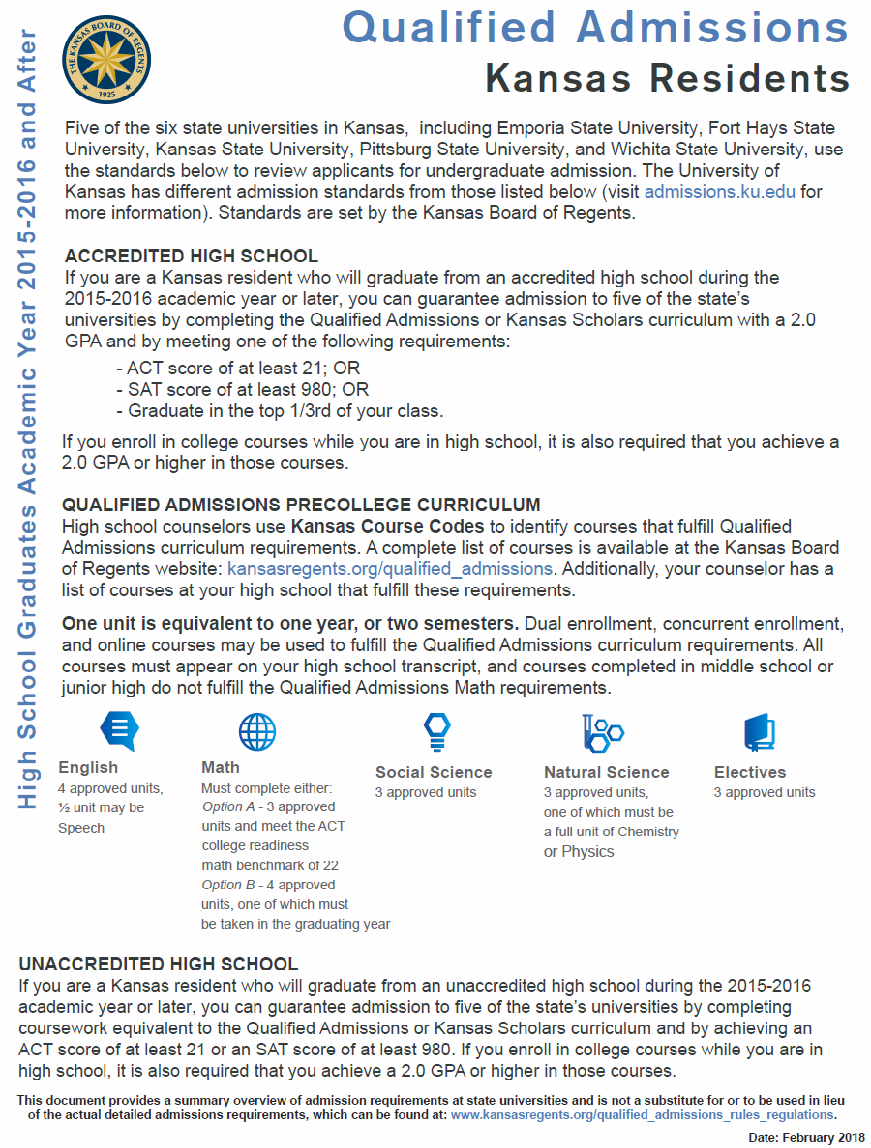 HCHS Graduation Options/ChecklistNCAA Eligibility Requirements/Checklist for HCHSINSTRUCTIONS FOR SENIOR TO REQUEST A REDUCED SCHEDULE FOR SECOND SEMESTERPlease use the following form to help you evaluate and meet requirements for this option.Name:  ___________________________________			Date:  ___________As stated in the HCHS Course and Enrollment Handbook:	“All students are to be enrolled in a full schedule.  Limited exceptions may be granted to second semester seniors.  Those seniors desiring a limited schedule must meet with the counselor and principal before the end of 1st semester to discuss the possibilities, have a letter of request written and given to the principal to be presented to the Board of Education on or before the January meeting.”  Reason for requesting a reduced schedule for second semester, including what you plan to do with the time that you would be released from high school: Have you met with the principal and counselor before the end of the first semester to discuss the implications of this request?_____ Yes     _____ NoAs long as you successfully complete the classes you will remain enrolled in second semester, will you have enough credits to be able to graduate in May?    _____ Yes    _____ NoIn order to participate in any sports or extracurricular activities which are sponsored by the KSHSAA you must be present and attending classes as least five periods of the school day.  Will the reduced schedule you are requesting keep you from participating in any sports or activities in which you want to participate?    _____ Yes   _____ NoHave you written a letter of request to the Board of Education and given it to the principal to be presented to the Board of Education on or before the January board meeting?    _____ Yes    _____  NoBe sure to also have your parent sign your letter of request to indicate they are granting their permission to this reduced schedule also.APPLICATION FOR SENIOR TO REQUEST AN INDEPENDENT STUDY PROJECT DURING SENIOR YEARPlease use the following form to help you evaluate and meet requirements for this option.Name:  ___________________________________			Date:  ___________As stated on page 10 in the HCHS Course and Enrollment Handbook:	“Seniors desiring to enroll in an Independent Study Project during their senior year must make a written request stating their reasons for requesting the project to the principal and counselor.  They must also contact the teacher that would be supervising the project to discuss goals, objectives, and requirements.  The student and teacher supervising the Independent Study Project will write up the course project requirements (including research and written papers), student outcomes, etc. and have them approved by the principal before the start of the Indep. Study Project.  It is the student’s responsibility to make sure that the proper documents are delivered to the appropriate persons.   All the arrangements, permissions, etc. will be arranged before the start of the year or semester(s) involved. The final decision to allow or disallow the project will be made by the principal and counselor after receiving thedocuments/information listed above.Please list your reasons for requesting permission to do an Independent Study Project:____________________________________________________________________________________________________________________________________________________________________________________________________________________________________________________________________________________________________________________________________________________________________________________________________________________________________________Please explain the Independent Study Project you are requesting to enroll in:________________________________________________________________________________________________________________________________________________________________________________________________________________________________________________________________________________________________________________________________________________________________________________________________________________________________________________Which school terms are you asking to enroll in this project?  ___ 1st semester    ___2nd semester   ___ Both semestersWhat teacher do you want to want to supervise/teach your Independent Study Project?Mr./Ms.________________________   Have you met with the teacher to discuss the goals, objectives, and requirements of the project?     ___ Yes   ___ No   They are to be listed on the back or separate attached sheet.									(OVER)Has the teacher agreed to accept you for this project?    ___ Yes   ___ NoPlease get the teacher’s signature indicating his/her agreement you supervise/teach your Independent Study Project if it is approved: ___________________________________Have you met with the principal and counselor before the start of the year/semester to discuss the implications of this request and to ensure graduation requirements will be met?         _____ Yes     _____ No      Please list below or on an attached sheet the course project requirements, student outcomes, etc. that will be required to complete for this project.  Remember to include the research and written papers which are also to be part of this project for it to be approved.  It is the student’s responsibility that this completed written request and plan be given to the principal before the start of the term of the project.  The decision to allow or disallow the project will be made by the principal and counselor after receiving this information and completed form.Course Project Requirements:Student Outcomes:Research and Written Papers (required):Other Project Requirements:Student Signature:____________________  Teacher Signature:_____________________Parent’s signature to indicate project permission:  _______________________________Principal’s Signature:_________________  Date: _____ Allowed____ Disallowed____HODGEMAN COUNTY HIGH SCHOOL TEACHER/OFFICE AIDE APPLICATIONName:  ___________________________________			Date:  ___________As stated on page 10 in the HCHS Course and Enrollment Handbook:	“Juniors and seniors interested in being a teacher or office aide must first obtain permission from the principal and counselor.  Only students who have had no grades below a “C” the previous semester, have a history of good attendance, and are in “good standing” in other respects will be considered to become aides.  Failing to meet these criteria during the first semester in any of these areas will be grounds for removing a student from an aide position and placing him/her in a regular class.  Teacher aides will receive either a pass (P) or fail (F) as a grade and 1/4 credit for a pass, which will not affect their GPA.  Students desiring to be aides at the grade school will be required to have a parent sign a form giving permission for the student to drive themselves to the grade school and back each day.  Student and teachers may express requests for assignments, but final assignments will be made by the principal and counselor. Students may not be teacher aides and also have a study hall during their day.  Teachers may only have one aide per day and it will not be a student who is related to the teacher.” What is your classification for the year you are applying to be an aide? __Jr.  ___Sr. Have you had any semester grades below a “C” the semester prior to being an aide? ___ Yes    ___ NoHow many days did you miss and were tardy each of the semesters this past school year?Absences:  1st semester _____    2nd semester _____  Tardies:      1st semester_____     2nd semester _____Students in aide positions earn only ¼  credit  and receive a pass or fail compared to most other classes that receive a full credit for the year and a letter grade.  Will you still have enough credits to graduate if you receive only ¼ credit as an aide?  __ Yes  __ NoPass/fail classes do not affect a student’s GPA, however, it is possible that your rank in class could be lowered if another student takes a full schedule of classes and the letter grade they earn raises their GPA above yours even if you get the same grade in all other classes.  Do you understand this?  ___ Yes  ___ No   If not, see the counselor for an explanation.Explain why you would like to be a Teacher or Office Aide:  (attach a sheet, if desired)										           (OVER)Do you have a preference as to grade level/office?  ___  Yes   ___  No    If yes,  which? ______________________________________________________________________________Do you have a preference as to which teacher or staff member you would like to aide?___ Yes   ___ No    If yes, who?  ___________________________________________________(You may want to talk to this person and see if they are interested in having an aide.)  What do you consider to be your strengths?   _________________________________________What do you consider to be your weaknesses? ______________________________________________________________________________________________________________________What are your areas of interest?   _________________________________________________________________________________________________________________________________Why would your parents like for you to be an aide? ________________________________________________________________________________________________________________________________________________________________________________________________Please ask your parent for his/her signature below showing that he/she understands the information on this application and you have his/her support in applying to be an aide.  You may also get the signature of the teacher of staff member if they would be willing to accept you as an aide if you are approved.  Then sign the form yourself and return it to the counselor.  Parent Signature:  ____________________________________     Date:  _____________Student Signature:  ___________________________________    Date:  _____________Teacher’s Approval/Signature:  __________________________   Date:  _____________Counselor Approval/Signature:  __________________________   Date:  __________________ Approved    _____ Disapproved   Principal’s Signature:  _____________________							         Date:   ___________________Consent To Participate In Work Study/Student AideI, ___________________________, the parent and legal guardian of ______________________________ give consent for my child to participate in a student aide program for U.S.D. 227, Hodgeman Co. Schools.  As parents and legal guardian of __________________________, I (we) give our permission for our son/daughter to drive his/her own vehicle to and from the High School to the Elementary School.	I (We) am aware that driving is a dangerous activity and that driving can result in serious bodily injury including fatalities to self and others.	Because of the dangers of inherent in driving a motor vehicle I recognize the importance of following instructions regarding safety techniques, and to agree to practice safe driving techniques and obey traffic signs and speed limits.	That I, the undersigned, for and in consideration of the privilege of my undersigned dependent being able to participate in a Student Aide Program at U.S.D. 227 Hodgeman Co. School for the school year 20____- 20____, hereby covenant and agree to release and forever discharge U.S.D. 227 Hodgeman Co. School, its agents, servants, employees and the School Board and its members, from any and all claims, demands, losses, damages, costs, expenses, and attorney’s fees for injury to or death to the undersigned dependent or third parties resulting from, growing out of, caused by, or arising in any manner out of allowing our child to drive his/her own vehicle to participate in the Student Aid Program at Hodgeman Co. Schools.	I acknowledge and agree that U.S.D. 227 is not responsible for any medical hospital expenses and/or charges that are incurred in the medical treatment or hospitalization of my child or any other person injured as a result of my (our) child driving his/her personal vehicle.	I, the UNDERSIGNED, having read and understood the Consent to Participate and the Release, do agree and consent to the participation of undersigned dependent in the Student Aid Program at and for U.S.D. 227 Hodgeman Co. School.  I execute it voluntarily and with full knowledge of its significance.Dated and signed at ___________________, Kansas, the _________ day of _______________, 20____.							____________________________________						Student			Date						____________________________________						Parent or Legal Guardian        Date						____________________________________						Parent or Legal Guardian         DateSubject AreaHCHS Diploma24  Total Credits Required to GraduateQualified Admissions Precollege Curriculum*Kansas Scholars Curriculum Requirements Met:   __ Yes    __ NoKansas Scholars Curriculum Requirements Met:   __ Yes    __ NoLanguage Arts4 units___ English I___ English II___ English III___ English IV or___ College Comp. I & II4 units___English I___English II___English III ___English IV or ___Col. Comp. I & II 4 units___ English I___ English II___ English III ___ English IV or ___ Col. Comp. I & II  4 units___ English I___ English II___ English III ___ English IV or ___ Col. Comp. I & II  Science3 units  ___ Earth/Space or Physical        Sci. ___ Biology___ Adv. Biology ___ Chemistry  ___ Food Sci.  ___ Physics ___ Animal Science___ Plant Science3 units___Earth/Space Science or ___Physical Science___Biology ___Advanced Biology___Chemistry___Physics___Animal Science3 units___ Biology___ Chemistry___ Physics (or Adv. Biol. if                              Physics isn’t available)      (A 4th yr. is encouraged.)3 units___ Biology___ Chemistry___ Physics (or Adv. Biol. if                              Physics isn’t available)      (A 4th yr. is encouraged.)Mathematics3 credits   ___ Algebra I (if taken 9-12)___ Geometry___ Algebra II or ___ Beyond Algebra II or___ Lifetime Math or___ Business Math or4 units ___Algebra I (9-12 grade)___Geometry ___Algebra II___Algebra III/Intermediate       Alg.___College Alg./Trig or Stats___Calculus4 units(Alg. I from 8th gr. does count)___ Algebra I___ Geometry ___ Algebra II___ 1 advanced math course:       Algebra III/Intermediate        Alg.       College Alg./Trig or Stats       Calculus4 units(Alg. I from 8th gr. does count)___ Algebra I___ Geometry ___ Algebra II___ 1 advanced math course:       Algebra III/Intermediate        Alg.       College Alg./Trig or Stats       CalculusSocial Studies3 credits___ World History___ American History___ Government3 units___World History___American History___Government ___World Geography ___Psychology ___Sociology ___Economics ___Current Events3 units___ Am History___ ½/1 Government___ ½/1 World History or World Geography ___ 1 SS elective from:Psychology             SociologyEconomics              Current EventsGovernment                    3 units___ Am History___ ½/1 Government___ ½/1 World History or World Geography ___ 1 SS elective from:Psychology             SociologyEconomics              Current EventsGovernment                    Computer Science1 credit___ Computer Applications  Not required Not required Not requiredForeign LanguageNot required, but recommended.Recommends 2 years ofone foreign language, but not required.   2 credits (required)___ Spanish I___ Spanish II2 credits (required)___ Spanish I___ Spanish IIFine Arts1 credit   ___  Art, Vocal or BandRecommends 1 yearPhysical Education1 credit___  Physical Ed./HealthElectives: 3 units              ________              ________              ________Electives: 3 units              ________              ________              ________Accumulated Credits:Sem 1: ___     Sem.5: ___Sem 2: ___     Sem.6: ___Sem 3: ___     Sem.7: ___Sem 4: ___     Sem.8: ___Additional Electives: No more than 4 of the 10 from music, but may count beyond the 10.  8 or more credits (to total 24)____   ____   ____   ____   ____   ____   ____   ____   Electives: 3 units              ________              ________              ________Electives: 3 units              ________              ________              ________Accumulated Credits:Sem 1: ___     Sem.5: ___Sem 2: ___     Sem.6: ___Sem 3: ___     Sem.7: ___Sem 4: ___     Sem.8: ___*Qualified Admissions (QA) is required to be admitted to 4 yr. State Universities in Kansas, but not 2 yr. or private colleges.  SEE NEW CHANGES BELOW!*Class of 2021 & After Graduates: *Students who complete the State Scholars Curriculum (with a 2.0+ GPA) may also use that to qualify for Qualified Admissions.  Visit www.kansasregents.org*Qualified Admissions (QA) is required to be admitted to 4 yr. State Universities in Kansas, but not 2 yr. or private colleges.  SEE NEW CHANGES BELOW!*Class of 2021 & After Graduates: *Students who complete the State Scholars Curriculum (with a 2.0+ GPA) may also use that to qualify for Qualified Admissions.  Visit www.kansasregents.org*Qualified Admissions (QA) is required to be admitted to 4 yr. State Universities in Kansas, but not 2 yr. or private colleges.  SEE NEW CHANGES BELOW!*Class of 2021 & After Graduates: *Students who complete the State Scholars Curriculum (with a 2.0+ GPA) may also use that to qualify for Qualified Admissions.  Visit www.kansasregents.org*Qualified Admissions (QA) is required to be admitted to 4 yr. State Universities in Kansas, but not 2 yr. or private colleges.  SEE NEW CHANGES BELOW!*Class of 2021 & After Graduates: *Students who complete the State Scholars Curriculum (with a 2.0+ GPA) may also use that to qualify for Qualified Admissions.  Visit www.kansasregents.org*Qualified Admissions (QA) is required to be admitted to 4 yr. State Universities in Kansas, but not 2 yr. or private colleges.  SEE NEW CHANGES BELOW!*Class of 2021 & After Graduates: *Students who complete the State Scholars Curriculum (with a 2.0+ GPA) may also use that to qualify for Qualified Admissions.  Visit www.kansasregents.orgSubject AreaDIVISION I16 Core-Course Rule(Must be selected from the following NCAA approved courses.)DIVISION II16 Core-Course Rule(Began 8-1-2013 to enter an NCAA School.)Suggested Plan Sequence  to Meet the 16 Core Course Requirement:English4 years___ English I___ English II___ English III___ English IV 3 years___ English I___ English II___ English III___ English IV 9th Grade:___  English I___  Algebra I or Geometry___   Earth Space Sci.___   World Geo. or Span. IMathematics3 years   ___ Algebra I (or higher)___ Algebra II ___ Algebra III___ Geometry___ Calculus 2 years ___ Algebra I (or higher)___ Algebra II___ Algebra III___ Geometry___ Calculus10th Grade:___  English II___  Geometry or Algebra II___  Biology___  World HistoryAlso possibly Spanish I or IINatural/PhysicalScience  (1 yr. of lab. science required)2 years___ Earth/Space Science___ Biology2  years___ Earth/Space Science ___ Biology 11th Grade:___   English III___   Algebra II, Calculus,            or Algebra III___   Adv. Biology___   Am. HistoryPossibly also Sociology or Spanish I or II if not taken.Additional English, Math or Natural/ Physical Sci., (not already used above)1 year___ Creative Writing ___ College Comp. I/II___  Calculus___  College Algebra___  Statistics___  Trigonometry___  Adv. Biology  ___  Chemistry___  Physics (if available)___ Physical Science3 years___ Creative Writing    ___ College Comp. I/II___  Calculus___  College Algebra___  Statistics___  Trigonometry___ Adv. Biology  ___ Chemistry___  Physics (if available)___ Physical Science12th Grade:___   English IV___   Government___   ChemistryPlus additional approved courses not already taken to total at least 16:___   __________________   _______________Social Science2 years___ Am. History___ Government___ World History___ World Geography___ Sociology ___ Economics (if available)	___ Psychology 2 years___ Am. History___ Government___ World History               ___ World Geography___ Sociology___ Economics (if available)___ PsychologyRemember,You must also take enough other core courses and/or electives to meet the 24 credits (as well as some other course requirements) to graduate from HCHS.Additional Courses (from any subjects listed above and/or foreign languages, if courses haven’t been already used to fulfill an earlier requirement)Updated:  11-12-154 years___ Spanish I___ Spanish II___ Creative Writing or    ___ College Comp. I ___ College Comp. II___  Calculus___  College Algebra___  Statistics___  Trigonometry___  Adv. Biology  ___  Chemistry___  Physics (if available)4 years___ Spanish I___ Spanish II___ Creative Writing or    ___ College Comp. I ___ College Comp. II___  Calculus___  College Algebra___  Statistics___  Trigonometry___  Adv. Biology  ___  Chemistry___  Physics (if available)IMPORTANT!!  READ!!    Not all courses will be able to be offered every year so plan ahead to be sure to take needed courses when they are available.Please be aware that you must also do very well in theses core courses in order to earn the needed GPA and be able to do well on your ACT subject scores.  Strong performances in both GPA and ACT scores are crucial in meeting other NCAA requirements besides taking the required number of core courses.